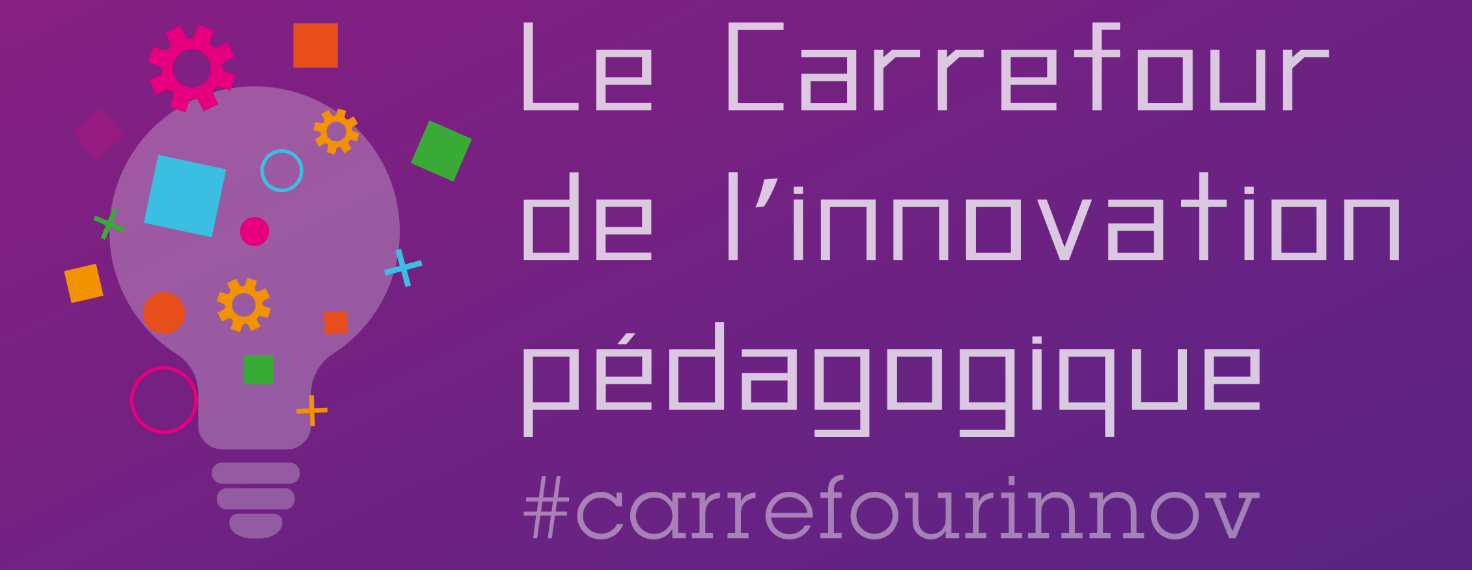 Développer les pratiques de mutualisation avec BRIONous espérons que cette animation vous a inspiré. Et maintenant, c’est à vous de poursuivre ! Voici une petite fiche pour vous donner toutes les clés pour vous lancer.Présentation de l’animationLa bibliothèque de ressources et d’idées pour la réalisation du chef d’œuvre (BRIO) accompagne les équipes-projet investies dans la réalisation du chef d’œuvre en CAP et en baccalauréat professionnel.Brio est une bibliothèque d’idées vivantes. Brio s’intéresse davantage à la fabrique du projet, ses réalisations, ses inflexions, ses recompositions qu’à ses résultats. Brio est un bac à sable. Les enseignants viennent tester les critères de convergence au vademecum du chef d'œuvre, esquisser de futures collaborations, planifier des activités. Brio est libre. Chacun contribue en fonction du degré d’avancement de son équipe-projet. L’ensemble des contributions constituent des ressources éducatives libres, accessibles au grand public. Déclinée en trois temps, cette animation s’adapte à vos envies.Temps 1. Explorer BRIO : vous disposez de 15 minutes pour cerner l’intention générale de cette bibliothèque. Connecté.e à l’aide de vos identifiants académiques habituels, vous filtrez les idées de chef d’œuvre par spécialités, académies ou disciplines d’enseignement général ; vous explorez les menus contextuels. Chacun contribue à une note d’étonnement collaborative.Temps 2. Au choix (30 minutes) :Réaliser la maquette d’une fonctionnalité innovante. Vous avez repéré un manque dans la conception du site : un tableau de bord, une galerie de médias, un blog ou tout autre chose ? Brossez en quelques coups de feutres la maquette de cette nouvelle fonctionnalité qui va étayer le développement professionnel de la communauté BRIO.Proposer une idée de chef d’oeuvre. Spécifiez les triplets Diplôme, Spécialité, Etablissement ; précisez la durée du projet et décrivez vos intentions pédagogiques, les objectifs professionnalisants retenus, les disciplines supports, les méthodes participatives et les partenaires extérieurs. Accrochez des ressources à votre projet pour en retracer la progression. Outiller les apprentissages, réajuster les objectifs, remotiver l’équipe-projet, évaluer les élèves : vous ne cesserez de remettre votre ouvrage. Soyez inspirant.e : mutualisez vos pratiques. Temps 3. Evaluer l’efficacité du modèle BRIO. Nous interrogerons ensemble l’utilité et l’utilisabilité de BRIO, au service du développement d’une communauté professionnelle apprenante. Matériel et outils utilisésMatériel / Outils / RessourcesTablettes/ordinateurs/téléphones portablesVidéoprojecteur (connectique PC/Mac)10 Post it chevalet, matériel de dessin (feutres, stylo), post-it, scotchPublic cible de cette animationles enseignants souhaitant se pencher sur les outils d’animation d’une communauté de pratique les enseignants en lycées professionnels accompagnant la réalisation d’un chef d’oeuvre Sites et ressources conseillésBRIO : https://brio.education.gouv.fr/Page Eduscol contenant un mode d’emploi BRIO : https://eduscol.education.fr/2837/brio-bibliotheque-de-ressources-et-d-idees-au-service-du-chef-d-oeuvreIntervenantsNom des intervenants :Mikaël ColomboValérie MarconMarie DeroideHugues LabarthePour retrouver les intervenants : mikael.colombo@education.gouv.fr, valerie.marcon@education.gouv.frmarie.deroide@education.gouv.frhugues.labarthe@education.gouv.fr